Ramaiah Medical College and Hospitals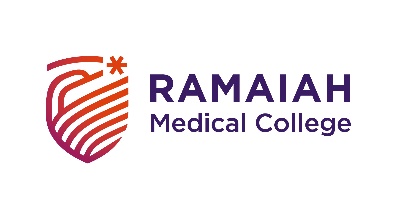 Division of Research and PatentsRegistration of Project proposalTitle of the Project: Ramaiah Medical CollegeCollaborations: Yes / No		If Yes: Enclose MOU / Letter of Association: Yes/No; Date: If Yes: Other Institutional Researchers Expected Date of Commencement: DD/MM/YYYY	Closure: DD/MM/YYYYStructured Abstract of the Proposal (200 words)Intellectual Property Rights:Translational potential (How the outcome can be applied to practice?)_____________________________________________________________________________________For DRP Office UseDRP Unique ID:						Date of Issue: Additional Comments:	Authorised Signatory: RoleNameDesignationDepartment PICO-PICo InvestigatorsRoleInstitutionNameDesignationDepartment PICO-PICo Investigators